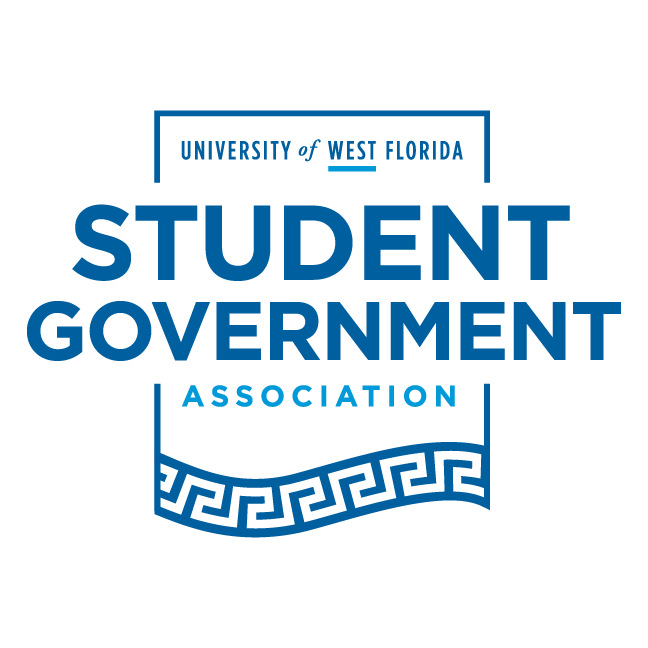 Resolution: 20-21 RS VAuthor(s): Senate Pro Temp Grant & Vice Chair HoffmanTo read as follows:WHEREAS, The University of West Florida admitted 1,509 African American students as of Fall of 2020,
WHEREAS, African American Students compose 11.6 % of the student population as of Fall of 2020,WHEREAS, The University of West Florida Student Government Association is currently in its 53rd Senate and has seen many firsts during this school year,WHEREAS, The 53rd Senate observed the first African American Senate Pro Tempore,WHEREAS, The 53rd Senate observed the first female African American Budgets and Allocations Committee Chair,WHEREAS, The 53rd Senate observed the first African American Chief Justice of the Supreme Court,THEREFORE, BE IT RESOLVED, To show our appreciation, we acknowledge the first of many African American and Black Executive members of SGA’s 53rd senate,BE IT FURTHER RESOLVED, we strive to acknowledge the Executive members in the University’s other organizations that include but are not limited to UWF Homecoming, UWF Student Ambassadors, and UWF’s Campus Activity Board. ___________________                                                                             ___________________                                                                         Mr. Ruben Gardner                                                                                     Ms. Sydney GrantStudent Body President                                                                                Senate Pro Tempore